Personal Profile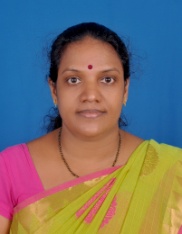 NAME             	      : 	THARA S. SHETTYGENDER        	      : 	FEMALED.O.B.               	      : 	28.02.1978                         Address         		      :	 W/o Praveen Shetty                     		          “Sri Raghavendra Kripa”, Balebail, 			      	Bejai – Kapikad, Mangalore – 575 004.				Mobile No: 9448249411 / 9591495481.Languages known	      :  	Kannada, English, Hindi, Tulu.Educational Qualifications:Dissertation work:  An Annotated Bibliography on Yakshagana.Work Experience:Two months as a guest lecturer in the Dept. of Library & Information Science, Mangalore University, Mangalagangotri. Nine years as a Chief Librarian in Dr. M.V.Shetty Institute of Speech & Hearing, Mangalore.    One year as a lecturer in Mangalore Academy for Professional Studies (MAPS college), Mangalore. Three years as a lecturer and coordinator of commerce department in Sheei Bharathi College, Nanthur , Mangalore. One year as a guest lecturer in University College, Mangalore.Worked as Visiting faculty to teach Cost & Management A/c and Advanced Financial A/c for Company Secretary (CS) Foundation and Executive Students.At present working as Assistant Professor in the department of PG Studies in Commerce (M.Com dept.), Besant Evening College, Mangalore.One of the Editors / Guide For:Seminar Proceedings on “Preparing 21st Century Citizens Through Integration of Work-based Learning in Higher Education” held on 19th September, 2015 at Besant Evening College, Mangaluru. ISBN: 978-81-929927-1-6.Global Research Review: journal of Innovative research in Commerce and Management, Volume 3. 2017 and Volume 4, 2018. ISSN: 2250-252, published by the Department of PG Studies in Commerce, Besant Evening College, Mangaluru.Projects of BBM and M.Com students.Subjects handled:  B.Com: Financial Accounting – I, II, III, IV,V& VI, Cost and Management Accounting-I,II,III & IV, Business Taxation - I&II.B.B.M: Corporate Accounting, Income Tax, Computer Application, Organisational Behaviour, Principles of Economics, Human Resource Management.M.Com: Advanced Financial Accounting and Cost Accounting, Financial Management, Direct Taxes & Corporate Tax Planning, Managerial/Business Economics, Foreign Trade & Policy, Risk & Insurance Management, Leadership and Team Building, Entrepreneurship Development, Stress Management, Artificial Intelligence. C. S. Executive Programme: Company Accounts and Cost and Management Accounting for C.S. (Foundation & Executive) Students.    National/International Seminar Paper Presentations and Publications:Article on “Development of Banks in Dakshina Kannada District” (in Kannada) printed in Decennial Souvenir of Shree Bharathi College, Mangaluru in the year 2013. Presented seminar paper titled “Role of Soft Skills in Employability” in the National Seminar on “Quality enhancement in higher education” held on 25th & 26th March, 2013 at N.S.A.M., Nitte. And published in the Conference Souvenir of this college.Presented and published seminar paper titled “Banking Sector Initiatives towards Financial Inclusion for Street Vendors” in the National Seminar on “Emerging Challenges in Indian Banking with Special References to Advent Technology and Financial Inclusion” held on 13th and 14th August, 2015 at S.V.S. College, Bantwal. ISBN: 978-81-929835-3-0.Presented seminar paper titled “Financial Inclusion Initiatives to Micro and Small Enterprises” in the National Seminar on “Financial Inclusion through Co-operative Sector in Rural Areas: Challenges and Effectiveness” held on 15th September, 2015 at Sacred Heart College, Madanthyar.“Work Based Learning Program-Impact on Academic Development of Post Graduate Students” in the UGC sponsored One-day National Seminar on “Preparing 21st Century Citizens Through Integration of Work-based Learning in Higher Education” held on 19th September, 2015 at Besant Evening College, Mangaluru.Abstract published in ISBN: 978-81-929927-1-6. Presented and published paper titled “Financial Literacy in Rural Areas-A Pragmatic Study of the Knowledge of Financial Services in Kariangala Gram Panchayath in Dakshina Kannada District” in the UGC sponsored Two day National Seminar held on 29th and 30th January, 2016 at Canara College, Mangalore. ISBN: 978-81-927561-6-5.Presented paper titled “Impact of BREXIT on Indian Economy” in the International Conference on BREXIT held at MSNM Besant Institute of PG Studies, Bondel, Mangaluru on 2nd and 3rd, February 2017.Presented and Published paper titled “Customer Satisfaction in Banking Services after Demonetisation with Reference to Corporation Bank” in UGC sponsored Two day National conference “Digital India: Prospering India”, held on 2nd and 3rd March, 2017 at Canara College, Mangalore. ISBN: 978-81-927562-6-5.Published paper titled “Biomedical Waste Management in KMC Hospital Mangaluru” in Global Research Review: journal of Innovative research in Commerce and Management, Volume 3. 2017. ISSN: 2250-2521.Published article titled “Adike Krishi Samskrithi” in Sandhya Sourabha, Annual Magazine 2017-18 of Besant Evening College.Presented paper on “A case study on CSR initiatives with special reference to Hindustan Unilever Ltd” in the National Conference on “Consolidating social enterprises through CSR Initiatives: Issues and Challenges” held at A.J. Institute of Management in association with Karnataka Private PG Colleges’ Association (KPPGCA) on 14th -15th December, 2018.Published paper titled “A study on Work Life Balance of Self Employed Women Entrepreneurs in Mangalore City” in Global Research Review: journal of Innovative research in Commerce and Management, Volume 4. ISSN: 2250-2521.Presented paper titled “Evaluation of Agile Project Management Practice at ANZ Support Services India Ltd, Bangalore” at the 5th International Conference on “A Decade of Global Financial Crisis: Antecedents, Aftermath and the Challenges Ahead” held at AIMIT, Beeri, Mangalore on 9th April, 2019.Presented paper titled “Customer Satisfaction Towards Banking Services with reference to Corporation Bank” at the National Conference on “Innovative Banking in Digital Era” organized by Department of Commerce and Management in association with Karnataka Bank, Mangalore, Poornaprajna Centre for Research and Development and Mangalore University Commerce Teachers’ Association(MUCTA) held at Poornaprajna College and Post Graduate Centre, Udupi on 10th April, 2019.Published a paper titled “Customer Satisfaction towards Banking Services with Reference to Corporation Bank” in International Journal of Social and Economic Research, Volume-9, Issue-3, 2019 with ISSN 2249-6270.Published a paper titled “Evaluation of Agile Project Management Practice at ANZ Support Services India Ltd, Bengaluru” in International Journal of Social Science and Economic Research, Volume 4, Issue 11, 2019 with ISSN 2455-8834.Published a paper titled “Financial Behaviour of the Youth towards Investments in Stock Markets” in Global Research Review: Journal of Innovative Research in Commerce and Management. Volume 5, 2019 with ISSN 2250-2521.Published a paper titled “Work-Study-Life Balance of Evening College Students in Mangalore City” in Compendium of Papers of International conference on “Emerging Issues and Trends in Intellectual Capital and Innovative Management Practices in the Global Economy” January, 2020 with ISBN 978-96-5396-158-9 of Govinda Dasa College, Mangalore.Published a paper titled “Perception of Working Women towards Savings and Investments with reference to Mangalore City” in Asia Pacific Journal of Research: a peer reviewed International Journal. Volume 5, Special Issue XII, January 2020 with E-ISSN-2347-4793.Published paper titled “Perception of Students towards Higher Education in Evening Colleges” in Proceedings of the National Conference on “Start-Ups in India-Challenges, Issues & Opportunities” 20th February, 2020 of MSNM, Mangalore 978-93-5396-791-8. Published a paper titled “Human Resource Planning and Development Practices at Sai Radha TVS Motor Ltd., Mangalore” in the book titled “Business Trends: Issues and implications”, March 2020 with ISBN 978-93-89947-06-9.Published article titled “Role of Pet Animals in Human Life” in Sandhya Sourabha, The Best Annual Magazine award winning College magazine 2018-19 of Besant Evening College.Published a paper titled “Impact of Time Management on the Lifestyle of Evening College Students” in UGC-CARE List Journal “Our Heritage”, ISSN 0474-9030, Publication Language-English, Publisher – Our Heritage Journal, Subject – Multidisciplinary, Impact Factor – 4.912.Presented a paper titled “Knowledge Excellence of Self Employed Women in Mangalore City” at the 7th International Conference on “Managing Knowledge for All-round Well Being: Realizing the Promise in a Knowledge Society” organized by Justice K S Hegde Institute of Management, Nitte, held on 29th and 30th December, 2019.Presented a paper titled “Work-Study-Life Balance of Evening College Students in Mangalore City” at the International Conference on “Emerging Issues and Trends in Intellectual Capital and Innovative Management Practices in the Global Economy” organized by Govinda Dasa College, Surathkal, held on 13th and 14th January, 2020.Presented paper titled “Perception of Working Women Towards Savings and Investments with reference to Mangalore City” in the National Conference on “Contemporary Issues in Commerce and Management” organized by Department of Commerce and Management, Dr. G. Shankara Govt. Women’s First Grade College and P. G. Study Centre, ajjarkadu, Udupi, held on 31st January, 2020.Presented paper titled “Perception of Students towards Higher Education in Evening Colleges” in the National Conference on “Start-Ups in India-Challenges, Issues & Opportunities” organized by MSNM, Bondel, Mangalore, held on 20th February, 2020.Presented paper titled “A Study on the Human Resource Practices of TVS Motors Ltd, Mangalore” in a Two-Day National Conference on “Emerging Business Trends (EBT)-2020” organized by Department of Studies in Commerce, Mangalore University, Mngalagangothri, held on 4th and 5th March, 2020.Published article titled “Renaming of Cities in India after Independence” in Sandhya Sourabha, The III Best Annual Magazine award winning College magazine 2019-20 of Besant Evening College.Presented paper titled “Financial Inclusion through Financial Literacy” in Online Three Day National Conference-2021 on “Corporate Governance and Financial Management” organized by the Department of Studies in Commere, Mangalore University, Mangalagangothri, held from 7th to 9th September, 2021.Presented paper titled “Impact of Technical and Non Technical Factors towards Adoption of Electric Vehicles” in the “ Two-Day National Level Conference on Digital India: Progress, New Initiatives and Challenges” organized by the Department of Studies in Commere, Mangalore University, Mangalagangothri, held on 24th and 25th June, 2022.Participated as a Resource Person for the guest lecture on the topic “Basics in Research Paper Writing and Presentation” held at St Raymond’s College, Vamanjoor, Mangalore on 22nd January 2020.Attended Seminars, Symposium, Workshop and Faculty Development Programs:“Prajna 15” – symposium for College Faculty organized on 11th September 2015 at Ramakrishna Math, Mangaluru.UGC Sponsored Research Methodology workshop on “Empowering Scholars for an Effective Research Design” organized by Research and Development Cell, Besant Evening College, Mangaluru during 25-27 April, 2016. Two-day National Level Seminar on “Inclusive Green Growth, Institutional Innovations, Environmental Policy and Implications for Employment Generation with Special Reference to Dakshina Kannada” organized by Besant Evening College, Mangaluru & N.I.T.K. Surathkal in association with Karnataka State Pollution Control Board held on 22-23 April, 2016.Faculty Development Program(FDP) on the topic “Case Writing” held at A.J. Institute of Management, Mangaluru on 9th March 2016. Faculty Development Program(FDP) on the topic “Sourcing and Execution of Research Projects” held at MSNM Besant Institute of PG Studies, Mangaluru on 25th November,  2016. One day Workshop on “Revised B.Com Curriculum” organized by MUCTA & SDPT First Grade College, held at Sri Durga Parameshwari Temple First Grade College, Kateel on 19th July 2016.One day Workshop on CBCS New Syllabi of M.com and M.com (HRD) Programmes” organized by Department of Studies in Commerce, held at Old Senate Hall, Mangalagangotri on 29th August 2016.UGC sponsored two-day National Level Seminar on “Konkani Speaking People of Coastal Karnataka & their Anglo-Portuguese Connection” organized by Besant Evening College in association with Besant Women’s College, Karnataka Konkani Sahitya Academy, Konkani Adhyayana Peeta, Mangalore University, held on 23rd and 24th August 2016 at Besant Evening College.Meeting on “Open Elective Papers” conducted by Mangalore University in the month of July, 2017. Meeting on “Selection of Open Elective Papers” conducted by Mangalore University on 3rd January, 2018. A Guest Lecture on the topic “Goods and Service Tax (GST)” by C.A. Nandagopal Shenoy, Mangaluru, on 12th August, 2017”. A Lecture on “Women safety” by Prof. Vinitha Rai, School of  Social Work, Roshni  Nilaya, Mangalore organized by Women Cell and Department of PG Studies in Commerce, Besant Evening College on 18th September 2017.A Talk on “Awareness about Drug Abuse” by Prof. Ravi Prabha, Besant Women’s College, Mangalore on the occasion of Anti Drug Cell Program. A Guest Lecture on the topic “Personality Development & Leadership” by Mr. Sujith Kumar, St. Aloysius College, Mangaluru, on 14th Oct 2017.Oath taking was carried on by the students and Faculty members in the “Vigilance Awareness Program” which was conducted on 4th November, 2017.A Guest lecture on “National Integrity” By Dr. Sathish Kumar Shetty, Principal, Besant Women’s College, on the occasion of National Integrity week on 24th November,2017.A Campaign by Mr. Sudhir on the topic “Contribution of youth against Drug Addiction” was conducted on 20th January, 2018.A Guest lecture by Dr. S. Yadapadithaya organized by Commerce Association. Tulu and Konkani Association program in the month of February, 2018.A Guest lecture on “Human Right Protection” by Dr. Ravindranath Shanbhag, President of HRPF, conducted under Out Reach Program on 16th February, 2018. A talk on “Mindfulness meditation” by Ms. Shreya Shanbhag  in the month of March, 2018.Attended Meeting on “Open Elective Papers” conducted by Mangalore University in the month of July, 2018. Attended Yoga and meditation program conducted by Gopalakrishna Delampady held in the month of July 2018 for the faculty members of Besant Evening College.Participated as delegate in one day workshop on “International Financial Reporting Standards (IFRS)” organised by Dept. of PG Studies and Research in Commerce, Mangalore University, in association with International Skill Development Corporation (ISDC) London, UK on 06th October, 2018 held at University College Mangalore.Participated as delegate in Attended National Conference on “Individual Social Responsibility in Waste Management” held on 10th October, 2018 at Canara College, Mangalore.Participated in oath taking on the occasion of National Integrity week (Rashtriya Ekatha Divas) held on 31st October, 2018, held at M.Com dept. Participated in oath taking in the “Vigilance Awareness Week (29th October to 03rd November, 2018)” Program held on 3rd November, 2018.Attended talk on the topic “Anti-Corruption” By Dr. Shreedhar Jois, Former General Manager, Karnataka Bank and Senior Guest Faculty, Besant Evening College, held on 3rd November, 2018 on the occasion of Vigilance Awareness week.Attended Activity based talk on the topic “Leadership and Team building” by Prof. A.S.Venkatesh, HOD, Department of MBA, Shree Devi Institute of Technology, Mangalore, on 10th November, 2018.Attended talk on the topic “Voting Right” by Mrs. Gayathri Kamath on the occasion of “Voting Day” program held on 25th January 2019, by department of Political Science, Besant Evening College.Attended talk on the topic “Cyber Crime” by Dr Ananth Prabhu, held on 7thth February 2019, organized by Commerce Association, Besant Evening College. Attended a presentation on “Innovative & Constructive Management” by Mr. Pavanajaya N, General Manager, Friends Veneer and Ply, Mangalore, held under the department of P G Studies in Commerce and Research and Development Cell, on 16th March, 2019 at 6-8pm at M.Com Auditorium, Besant Evening College.Attended a State Level Workshop on “Water Conservation-Rain Water Harvesting” organized by IQAC, Eco Club, Youth Red Cross Unit and Student Parishad held on 30th July 2019 at Government First Grade College, Kavoor, Mangalore.Attended program on “Swachatha Abhiyaan: Ramakrishna Mission” conducted by IQAC, Besant Evening College on 31st July, 2019 at Besant college auditorium. Attended Guest talk on “Personality Development and Motivation” by Dr Amithab Anand, Assistant Professor, Academy of Digitalisation, SKEMA Business School, France organized by P G Department of Commerce, Besant Evening College 19th August, 2019.Attended talk on “Scholarship Information” by Sri Narayan organized by Department of Library and Information Science, Besant Evening College on 03rd September, 2019. Attended talk on “NAAC report preparation” by Mr Manohar V Serrao, The Principal, St. Aloysius Evening College organized by IQAC, Besant Evening College on 15th October, 2019.Participated as delegate in one day Faculty Development Program on “Innovative Pedagogy” held on 18th October, 2019 at MSNM, Bondel, Mangalore.Participated in oath taking on the occasion of National Integrity week (Rashtriya Ekatha Divas) held on 31st October, 2019, held at M.Com dept. Participated in oath taking in the “Vigilance Awareness Week (29th October to 03rd November, 2019)” Program held on 2nd November, 2019.Participated as delegate in one day Workshop on “NAAC-Perspectives on New Methodology” organized by IQAC, Sri Rama First Grade College, Kalladka held on 06th November, 2019 at Sri Rama College, Kalladka.Participated as delegate in the Workshop on “Preventing Sexual Harassment in Educational Institutions” organized by the Centre for Women’s Studies, Mangalore University, Mangalagangothri held on 13th February, 2020.Participated in the Online Workshop on “E-Content Development and Online Pedagogy” organized by the Centre for Professional Development in Higher Education (CPDHE) (UGC-HRDC), Human Resource Development Centre, University of Delhi, Delhi, held from 23rd to 29th September 2020 (one week).Participated in the One-Week Online National Level Faculty Development Program on “Research Methodology using SPSS & Art of Writing a Research Proposal” organized by Department of Commerce, St. Claret College, Bangalore, held from 15th June to 20th June 2020.Participated in the Seven Days National Level Virtual Faculty Development Program on “A Systematic Approach to Taxation” organized by Department of Commerce, St. Claret College, Bangalore, held from 27th January  to 3rd February  2021 (one week).Participated in Online National Workshop-2021 on “Corporate Governance and Financial Management” organized by the Department of Studies in Commerce, Mangalore University, Mangalagangothri, held from 6th to 12th September 2021 (one week).Participated in Six day National Workshop on “Research Methodology in Social Sciences” organized by MBA-Tourism and Travel Management, Department of Business Administration, Mangalore University, Mangalagangothri, held from 2nd to 7th March 2022.Participated in Six day Workshop on “Research and Publication Ethics” organized by the Department of Education, Mangalore University, Mangalagangothri, held from 18th to 23rd February, 2022.Convener/co-convener/coordinator/staff in-charge for seminar / workshop/NSS/ Industrial Visit etc.One of the coordinator for the State level Seminar on “Areca Agriculture- a Culture” held on 19th and 20th January 2013 at Shree Bharathi College, Mangaluru.One of the Staff Coordinators for Preparing 21st Century Citizens Through Integration of Work-based Learning in Higher Education” held on 19th September, 2015 at Besant Evening College, Mangaluru. One of the Staff Coordinators for annual N.S.S. Camp of Besant Evening College, Mangaluru  held from 9th to 15th January, 2016 at Dakshina Kannada Jilla Panchayath Govt Higher Primary School, Pallipady, Kariyangala, Polali. Seminar Co-Convener for Two-day National Level Seminar on “Inclusive Green Growth, Institutional Innovations, Environmental Policy and Implications for Employment Generation with Special Reference to Dakshina Kannada” organized by Besant Evening College, Mangaluru & N.I.T.K. Surathkal in association with Karnataka State Pollution Control Board held on 22-23 April, 2016.Workshop Co-Convener for UGC Sponsored Research Methodology workshop on “Empowering Scholars for an Effective Research Design” organized by Research and Development Cell, Besant Evening College, Mangaluru during 25-27 April, 2016. Staff in-charge for organizing the presentation on "Fundamentals of Research in Social Sciences" by Dr. E Geetha, Associate Professor Manipal University on 6th Oct, 2017 by Department of PG Studies in Commerce under the R&D Cell.One of the Staff In-charge for Industrial Visit to “Subraya Kamath Cashew Factory, Puttur; CPCRI, Vitla; and Eco Bliss, Vitla” on 4th October 2017 for students of M.Com Department.Convener for “ANVESHAN- Inter collegiate PG Students Research Conclave” which was conducted by Department of PG Studies in commerce, Besant Evening College, Mangalore on 23rd February, 2018.Staff in-charge for two-day tour to Chikkamagaluru organized by the Department of PG Studies in Commerce for M.Com Students on 7th & 8th April, 2018.Co-convener for organizing the presentation on "Research in search of New Knowledge Methods and Methodology for Social Science" by Dr Abubakar Siddiq, Associate Professor, University College, Mangalore on 02nd November, 2018 by Department of PG Studies in Commerce and R&D Cell.One of the Editors for Global Research Review: journal of Innovative research in Commerce and Management, Volume 4. ISSN: 2250-252, published by the Department of PG Studies in Commerce, Besant Evening College, Mangalore.Convener for “ANVESHAN-2019: Inter collegiate PG Students Research Conclave” which was conducted by Department of PG Studies in commerce and R&D Cell, Besant Evening College, Mangalore on 23rd February, 2019.Convener for organising guest lecture on “Secret to Success” by Dr. Araty H Shetty, Principal, Leelavathi Shetty College of Education, Vidyanagar, Kavoor, Mangalore, held under the department of P G Studies in Commerce and Women Cell, on 23rd March 2019 at 6pm to 7.30pm at M.Com Auditorium, Besant Evening College.Convener for organizing a presentation on “Career opportunities in Government Sector for Graduates” by Mr. Keerthinarayana B and Mr. Arun, Civil Academy, Mangalore held under the department of P G Studies in Commerce and Research and Development Cell, on 16th March, 2019 at 6-8pm at M.Com Auditorium, Besant Evening College.One of the Staff in-charge for organizing Industrial Visit to “Friends Vineer and Ply”, and Nellu Farm Feeds, Baikampady, Mangalore held on 13th April 2019 for M.Com Students.Conducted Cooking competition for UG and PG students under Women Cell on 09-09-2019.Conducted Pookkalam competition for UG and PG students under Women Cell and Alumni Association on 13-09-2019. Arranged Industrial Visit for PG Students to Eco Bliss, SG Groups (Bindu) and Campco on 28-09-2019.Under the banner of women cell of BEC in association with Centre for Women Studies of Mangalore University, organized Workshop and Dialogue on “Gender and Law” by Ms Merly Martis, Director, DEEDS Associates, Mangalore on 30th September, 2019. One of the Editors for Global Research Review: journal of Innovative research in Commerce and Management, Volume 5. ISSN: 2250-252, published by the Department of PG Studies in Commerce, Besant Evening College, Mangalore.Convener for ANVESHAN-2020- National Seminar on “Transforming India: Issues and Challenges” which was conducted by Department of PG Studies in commerce and R&D Cell, Besant Evening College, Mangalore on 15th February, 2020.One of the Editors for The Best Annual Magazine award winning College magazine “Sandhya Sourabha: Annual Magazine 2018-19”, published by Besant Evening College, Mangalore.One of the Editors for III Best Annual Magazine award winning College magazine “Sandhya Sourabha: Annual Magazine 2019-20”, published by Besant Evening College, Mangalore.Convener for Five Days National Level Online Workshop on “Research Methodology” which was conducted by Department of PG Studies in commerce and IQAC, Besant Evening College, Mangalore held from 25-29, August, 2020.Convener for ANVESHAN-2021- International online Conference on “Emerging Trends in Post Covid-19 Pandemic” which was conducted by Department of PG Studies in commerce and R&D Cell, Besant Evening College, Mangalore on 5th January, 2021.Convener for organizing a “Placement Training Session” by Mr Sajan Acharya, Placement Officer, Besant Institutions, under the Department of P G Studies in Commerce in association with Placement Cell, held on 5th March 2021.Convener for organizing a guest lecture on “Gender Equity” by the resource person Dr Shalini Aiyappa, Assistant Professor and HOD, Department of Psychology, St.Aloysius College, Mangalore, under Women and Anti-Harassment Cell, held on 12th March 2021.Convener for organizing a guest lecture on “Higher Education and Job Opportunities” by the resource person Dr Prasanna Kumar M G, under Department of P G Studies in Commerce, held on 12th, 15th and 17th March 2021.Convener for organizing a Webinar on “CDSL-Investor’s Protection Fund” by Dr Sharan Kumar Shetty, Associate Professor, MSN Institute of Management, Mangalore, held on 7th September, 2021.Convener for organizing a National Webinar on “Financial Empowerment through Strategic Planning” by Shri Surya Kant Sharma, Senior Consultant-AMFI (Former DGM, SEBI), under the Department of P G Studies in Commerce of Besant Evening College and Govinda Dasa College, in collaboration with Association of Mutual Funds in India (AMFI), held on 29th September 2021.Staff In-charge for Industrial Visit to Ibbani Farm Stay, Yellur, Udupi for the students of P G Department of Commerce, held on 8th October, 2021.Convener for organizing a guest lecture on “Entrepreneurship and Qualities of Successful Entrepreneur” by the resource person Mr Kishan Rao, Proprietor, Ibbani Farm Stay, under Department of P G Studies in Commerce, held on 08th October, 2021.Convener for organizing a Guest talk on “Birds’ Eye view on Research Paper” by Mr Shreenidhi B.S., Assistant Professor, St. Aloysius College, Mangalore, held on 7th June, 2022.Convener for organizing a Guest talk on “Statistical Tools Applicability in Research” by Ms Sheethal Nayak, Assistant Professor, A.J. Institute of Management, Mangalore, held on 7th June, 2022.  Achievements and prizes in student life: II Prize in singing competition in High school.Proficiency prizes in B.Com (Computer Application) Presented paper in the seminar on the topic “Woman entrepreneurship” in III B.Com.  First Rank with distinction in Master of Library and Information Science (M.L.I.Sc.).Other Areas of interest & hobbies:Master of ceremony for National Seminars and Workshops.Writing reports of the seminars, workshops and any other program.Assisting Principal for the supervision of maintaining Cleanliness in the College Premises.Teaching Practical subjects such as Financial Accounting, Direct Taxes and Corporate Tax, Corporate Accounting, Cost and Management Accounting, Financial Management, and any other commerce related theory papers.Singing devotional songs, dancing, listening All India Radio.Technical knowledge: Typing, Computer, Fabric stitching and hand embroidery.                                                                                                      (THARA S SHETTY)	                                                                                                                                                                  Course/DegreeYearInstitution/UniversityPercentageS.S.L.C.1994Capitanio High School, Mangalore.70.56P.U.C.1996Women’s Pre-University College, Mangalore.66.83B.Com. (with computer application)1999University College, Mangalore64.70M.L.I.Sc. (with computer application)2001Mangalore University, Mangalagangothri73.50 (First Rank)M.Com2010Karnataka State Open University, Manasagangotri, Mysore.59.2Pursuing PhDMangalore University